FRUITS 4-H PROJECT RECORD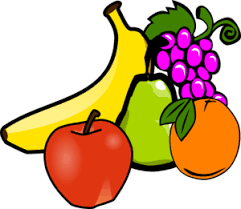                                                    (Maximum two photos per item)	# of Years in Project ____This year’s goals: What I did and learned in this project this year:Achievements/Accomplishments:Problems and solutions:Where/who I received help from and how they helped: Examples of leadership or growth:Future goals:Project financial report:(Income includes: estimated value of item if you would/did sell it, fair premium(s), and income from jobs pertaining to the project.)                    Fruits                                     (If does NOT apply, write N/A)List the varieties of existing trees, plants, bushes, and vines:List newly planted varieties:Dates planted (newly planted varieties only): Where did you purchase your plants?Did you plant in containers?             How large is your orchard? Did you conduct a soil test?           What did the results show?What type(s) of fertilizer did you use? What did you do to control weeds? What did you do to control pests? What type of equipment did you use (rake, shovel, tractor, rototiller, soaker hose, sprinkler, etc.)? Approximate yields:Describe the weather conditions and how it affected yields: How often did you water your plants?                           MY 4-H YEARLY PROJECT-RELATED ACTIVITIES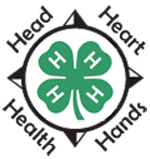                                    (4-H AND NON - 4-H ACTIVITIES)                                   (Maximum two photos per EVENT)Date: 				Event:What I did and learned: Date: 				Event:What I did and learned: Project item(s): Income and ExpensesIncome and ExpensesIncome and ExpensesIncome and ExpensesDateDescriptionIncomeExpense	Totals	TotalsNet Profit or Loss     Net Profit or Loss     